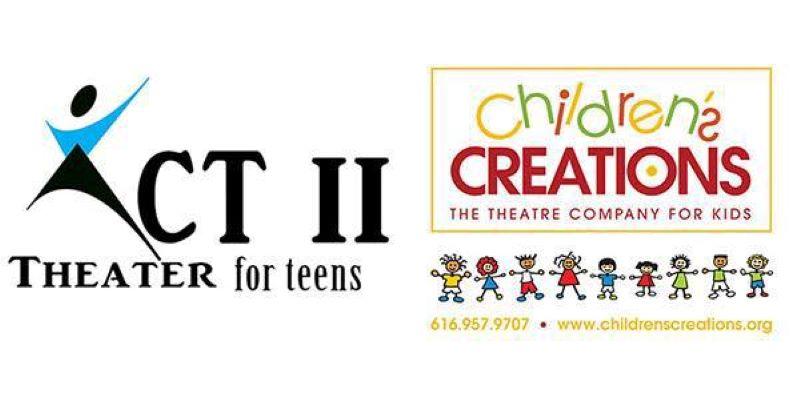 “The Tale of the Princess and the Frog”616-957-9707Director: Janae K. Deanwww.childrenscreations.orgSchedule Subject to Change. Please be flexible Attend as many rehearsals as possible, required to be at dress rehearsal and all performances!Water Only, & a Non-Messy Snack Are Allowed Pick up on time! READ SCHEDULE CAREFULLY: $5.00 charge every 15 minutes your late.All rehearsals are closed to parents, friends, etc.Doors at show will open ½ hour before show. No saving seats allowed until the doors open.Thursday, February 15thAUDITIONS6:00 p.m.Tuesday, February 20th4:30 p.m. – 7:00 p.m.Thursday, February 29th4:30 p.m. – 7:00 p.m.Thursday, March 7th4:30 p.m. – 7:00 p.m.Thursday, March 14thNO REHEARSALThursday, March 21stLines MUST be Memorized!4:30 p.m. – 7:00 p.m.Tuesday, March 26th4:30 p.m. – 7:00 p.m.Thursday, March 28thMANDATORY Parent Meeting7:00 p.m.4:30 p.m. – 7:00 p.m.April 1st – April 6thSPRING BREAKNO REHEARSALTuesday, April 9th4:30 p.m. – 7:00 p.m.Thursday, April 11th4:30 p.m. – 7:00 p.m.Thursday, April 18th4:30 p.m. – 7:00 p.m..Thursday, April 20th9:30 a.m. – 1:30 p.m.Thursday, April 25thDRESS REHEARSALChildren’s Creations Theater6161 28th Street SE #84:30 p.m. – 8:30 p.m.Friday, April 26thPERFORMANCEChildren’s Creations Theater6161 28th Street SE #8Grand Rapids, MI 49546Day Time and Evening PerformancesCall time: 8:30 a.m.Performance #1:  10:00 a.m.Performance #2:  12:30 p.m.Pick up Time:  2:00 p.m.Evening Call Time:  5:30 p.m.Performance #3:  7:00 p.m.Saturday, April 27thPERFORMANCEChildren’s Creations Theater6161 28th Street SE #8Grand Rapids, MI 49546Day Time and Evening PerformancesCall time: 1:30 p.m.Performance #1:  3:00 p.m.Performance #2:  6:00 p.m.(Cast will stay at studio between shows)